FHS Band Boosters Meeting – Monday, March 12, 2018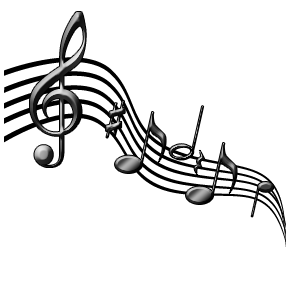 Meeting Opened by Kate Lemieux at: 7:03pmPresident’s Report: Kate LemieuxThanks for coming out in the coldCluster concert has been rescheduled to April 10th -- should we do concessions?Should we do concessions for the Home Showcase?Hard to assess numbers since we don’t know who’s comingBanner week for the band – all superior assessment ratings!Donations coming in for Jazz Cabaret (Kate K. to store)Working on flier (physical copies to be distributed & electronic – to be posted on website) (Kate L.)VP Operations Report:  Becca Macias (not present)VP Drumline Report:  Paul DenfeldDaytonPermission forms to be sent out soon (Paul)Rooming lists to be sent out soon (Paul)5 extra hotel rooms for Dayton – email to be sent to offer them to parentsMissing 1 chaperone t-shirts ordered & should arrive soonSpeaker cart broken – to be rebuilt (Paul) Spirit wear service offered to be provided by Paul’s company next yearCoordinator will still be neededTrucks still need to be servicedVP Logistics Report:  Brian MartinTruck/trailer reservations doneGenerators dropped off to be fixed VP Guard Report:  MaryAnn BranchUniforms & flags have arrivedSat. practice & parents show this weekendBanquet April 19thOver budget for Winter Guard1st place at this week’s competition2 parents have approached her about helping with WG next yearGuard floor cart brokenPasses for volunteers for events? Have they been allocated in WG & DL budgets?To speak to Jenn & Keith (Paul & MaryAnn)Fundraising Report:  Kate KuoJazz CabaretEmail to be going out to parents to ask for auction items (Kate K.)No time to fulfill parameters to get Disney ticketsMight have to do a Chinese raffle instead of a silent auction (if not enough items donated)Discussion with Mr. Manning about 8th grade parents staying for auction (Kate K.)List of items to be auctioned on community websites (SR & Boosters) (Kate L.)Practice time with drumline, winter guard & music lessons to be auctioned? (Kate K.)Marco’s pizza for a possible dining night (Kate K.)Treasurer’s Report:  David Whitaker (not present)Comments:Meeting closed by Kate Lemieux at: 8:02pm		Next Meeting Date: Monday, April 16th, 2018 Action Items (in RED): KATE L.: Work on flier (physical copies to be distributed & electronic - post on websiteList items to be auctioned for Jazz Cabaret on community websites (SR & Boosters) PAUL:Send out permission forms & rooming lists for Dayton Rebuild speaker cartSpeak to Keith & Jenn about volunteer passes for DL/WG eventsMARYANN:Speak to Keith & Jenn about volunteer passes for DL/WG eventsKATE K.:Collect & store items for Jazz CabaretEmail parents to ask for auction itemsDiscussion with Mr. Manning about 8th grade parents staying for auctionResearch getting practice time with drumline, winter guard & music lessons as auction itemsArrange with Marco’s pizza for a possible dining nightAttendees:Kate LemieuxBrian MartinPaul DenfeldChristina DanfordKelly GoodCarolyn UblehartMark CicciJi-Hyun AhnMaryAnn BranchKate KuoImportant Dates:Next Meeting: April 16th, 2018